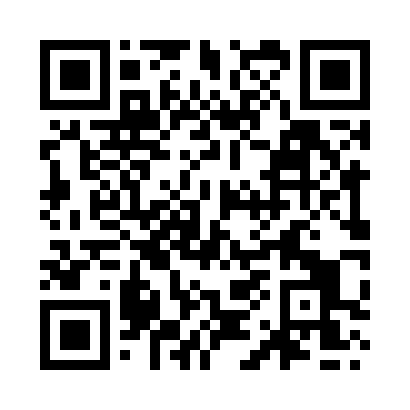 Prayer times for Delph, Greater Manchester, UKWed 1 May 2024 - Fri 31 May 2024High Latitude Method: Angle Based RulePrayer Calculation Method: Islamic Society of North AmericaAsar Calculation Method: HanafiPrayer times provided by https://www.salahtimes.comDateDayFajrSunriseDhuhrAsrMaghribIsha1Wed3:255:321:056:158:3910:472Thu3:215:301:056:168:4110:513Fri3:185:281:056:178:4310:544Sat3:165:261:056:188:4410:555Sun3:155:241:056:198:4610:566Mon3:145:221:056:208:4810:577Tue3:135:211:056:218:5010:578Wed3:125:191:056:228:5110:589Thu3:115:171:056:238:5310:5910Fri3:105:151:046:248:5511:0011Sat3:095:131:046:258:5711:0112Sun3:085:121:046:268:5811:0213Mon3:075:101:046:279:0011:0214Tue3:075:081:046:289:0211:0315Wed3:065:071:046:299:0311:0416Thu3:055:051:046:309:0511:0517Fri3:045:031:056:319:0611:0618Sat3:035:021:056:329:0811:0619Sun3:035:001:056:339:1011:0720Mon3:024:591:056:349:1111:0821Tue3:014:581:056:359:1311:0922Wed3:014:561:056:369:1411:1023Thu3:004:551:056:369:1611:1024Fri2:594:541:056:379:1711:1125Sat2:594:521:056:389:1911:1226Sun2:584:511:056:399:2011:1327Mon2:584:501:056:409:2111:1328Tue2:574:491:056:409:2311:1429Wed2:574:481:066:419:2411:1530Thu2:564:471:066:429:2511:1631Fri2:564:461:066:439:2611:16